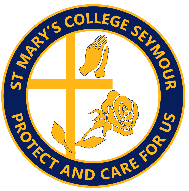 WORK EXPERIENCE AND STRUCTURED WORKPLACE LEARNING POLICYIntroductionWork Experience gives students at St Mary’s College an opportunity to sample career options that cannot be provided in the classroom. Work Experience is the short-term placement of students with businesses and organisations to provide insights into an industry and in the workplace. All arrangements for Work Experience will comply with Ministerial Order 382: Work Experience Arrangements or Ministerial Order 55: Structured Workplace Learning Arrangements (SWL).PurposeThe Work Experience Policy and Guidelines outline the Colleges’ responsibility to prepare students for their Work Experience or SWL and the obligations for both the student and the employer during the placement.ImplementationAt St Mary’s we work with students to develop the skills and confidence required to participate in Work Experience. Work Experience is a compulsory component of the curriculum for all Year 10 students. The students are required to undertake five days of work placement. Work Experience must be completed during the allocated School Work Experience Week or in the students’ school holiday break.Students are placed with employers primarily to observe and learn, not to undertake activities which require extensive training or experience.Occupational Health and SafetySt Mary’s will prepare students for the risks and hazards they may face in the workplace. Prior to their placement all students will complete the online OH&S safe@work program which includes a general module and then an industry-specific module based on the type of industry they will be participating in.Career PractitionerMrs Tanya Oakley is a qualified Career Practitioner. Tanya will support the students to decide on a Work Experience position in alignment with their interests and career aspirations, support and encourage the student to contact employers and ensure that all Ministerial Orders documentation is completed correctly. Parents/GuardianThe Parent/Guardian is required to:Provide any medical information relating to the student which may impact on the safety of the student or the safety of others in the workplace, for inclusion on the Work Experience agreement.Ensure transport arrangements are made for the student to travel to and from their Work Placement.Accept responsibility for all expenses related to the student’s participation in the Work Placement.StudentsThe student is required to:Abide by all necessary information about their Work Placement.Comply with the responsibilities outlined on page 2 of the Work Experience Arrangement form or Structured Workplace Arrangement form - Student Agreement.PrivacyVictorian privacy laws (Information Privacy Act 2000 and Health Records Act 2001) protect the personal and health information of students. Information provided by students, parents and employers is obtained for the purposes of coordinating Work Experience. It must be kept confidential by all parties and must not be used for any other purpose.Child Safe StandardsThe Child Safe Standards are compulsory minimum standards for all Victorian Schools and environments. This includes workplace learning environments where students undertake work experience, structured workplace learning and school community work (volunteering).DefinitionsWork Experience: Work experience is the short-term placement of secondary school students, generally from Years 10, with employers to provide insights into the industry and the workplace in which they are placed.Structured Workplace Learning: Structured workplace learning is for students that are enrolled in a Vocational Education and Training (VET) course. It provides students with the opportunity to integrate on-the-job experience within their industry/area of study. Employer: An organisation that has agreed for a student to undergo a work placement within their organisation.Safe@Work: Safety information for students who are starting Work Experience.Occupational Health and Safety: The management of risks to the health and safety of everyone in a workplace. This includes the health and safety of anyone who does work for the company as well as customers, visitors and suppliers.Career Practitioner: Is a member of staff who will support, approve and visit the student while undertaking Work Experience.Related Legislation and documentsWork Safe Victoria https://www.worksafe.vic.gov.au Safe@WorkMinisterial Order 382 – Work Experience Arrangements Ministerial Order 55 - Structured Workplace Learning ArrangementsCommunicationThis Policy will be available to staff via the Colleges’ staff portal and parents via PAM. In addition, relevant aspects of this Policy will be raised in student meetings and Pathways classes.ReviewThis policy was authorised by the Principal - Feb 2023Date of next review: Feb 2024 